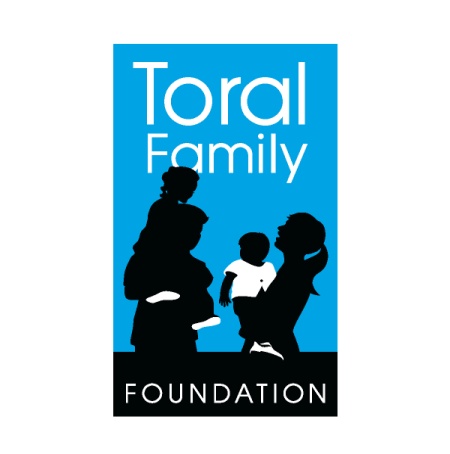 Toral Family Foundation ContestIn your own words, answer the following question:What has been the most encouraging thing that has happened to you since your spinal cord injury?Deadline: June 30th at 11:59pmFormat: Either written, audio recording, videotaped, or drawingAnswers can be submitted through the following:Mail-		Toral Family Foundation		4780 Davie Road, Suite 101		Fort Lauderdale, FL 33314E-mail- 	info@toralfamilyfoundation.orgAll of the entries will be reviewed and the winner will be announced on July 5th support group meeting.There will be three top winners:1st  place- $5002nd place- $3003rd place- $200Also, for every entry we receive, we will donate $25 to the Broward Spinal Cord Injury Support Group.Please email any questions to info@toralfamilyfoundation.org